โครงการเพื่อพัฒนาคุณภาพการศึกษา ประจำปีการศึกษา 2559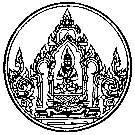 ชื่อโครงการ : แนะแนวเพื่อคุณภาพชีวิตลักษณะโครงการ : โครงการต่อเนื่องสนองกลยุทธ์โรงเรียน :	1)	พัฒนาผู้เรียนให้มีความรู้ความสามารถเต็มตามศักยภาพสู่มาตรฐานระดับสากล	2)	ปลูกฝังคุณธรรมจริยธรรมให้กับผู้เรียน และวิถีการดำเนินชีวิตตามหลักปรัชญาของเศรษฐกิจพอเพียงสอดคล้องมาตรฐานการศึกษา :	1)	มาตรฐานที่ 2 ตัวบ่งชี้ที่ 2.1	2)	มาตรฐานที่ 3 ตัวบ่งชี้ที่ 3.1	3)	มาตรฐานที่ 4 ตัวบ่งชี้ที่ 4.3ผู้รับผิดชอบโครงการ : นางสุภาภร อิทธิโชติกลุ่มงานที่รับผิดชอบ : กลุ่มบริหารวิชาการ	1.	หลักการและเหตุผล		ปัจจุบันสังคมไทยมีการเปลี่ยนแปลงไปอย่างมากมาย และเป็นสาเหตุให้เกิดปัญหาหลากหลายปัญหา ซึ่งมีทั้งปัญหาทางด้านเศรษฐกิจ ด้านสังคม และปัญหาครอบครัว ปัญหาดังกล่าวมีผลกระทบกับนักเรียนโดยตรงอาจทำให้นักเรียนเกิดความล้มเหลวทางการเรียน มีปัญหาทางการปรับตัวและปัญหาอื่นๆตามมา ดังนั้นกระบวนการแนะแนวจะช่วยให้นักเรียนได้รู้จักตนเอง รู้จักปรับตัวให้เหมาะสมกับสถานการณ์ และรู้จักคิดและตัดสินใจอย่างฉลาดมีเหตุผล เพื่อดำเนินชีวิตอยู่ในสังคมได้อย่างมีความสุข ดังนั้นการจัดกระบวนการแนะแนวเพื่อคุณภาพชีวิตของนักเรียนจึงเป็นความจำเป็นอย่างยิ่งที่โรงเรียนต้องดำเนินการ	2.	วัตถุประสงค์		1)	เพื่อให้นักเรียนรู้จักเข้าใจ รักและเห็นคุณค่าในตนเอง และยอมรับตนเองในด้านต่างๆ สามารถปรับตัวกับสถานการณ์ต่างๆ รู้จักคิดและตัดสินใจแก้ปัญหาด้วยตนเองได้อย่างฉลาดและมีเหตุผล'		2)	เพื่อให้นักเรียนสามารถวางแผนการศึกษาต่อ เลือกประกอบอาชีพและดำเนินชีวิตอยู่ในสังคมได้อย่างมีความสุข		3)	จัดบริการแนะแนวให้เกิดประโยชน์ต่อนักเรียนได้ครอบคลุมทั้งห้าบริการ	3.	เป้าหมายเชิงปริมาณและคุณภาพ		1)	 มีข้อมูลในการศึกษานักเรียน 100 % เพื่อจัดบริการแนะแนวได้เหมาะกับสภาพปัญหาและความต้องการของนักเรียน		2)	นักเรียน 90% รู้จัก เข้าใจ และยอมรับตนเองตามความเป็นจริง		3)	นักเรียนมีคุณภาพชีวิตที่ดีขึ้นสามารถดำเนินชีวิตอยู่ในสังคมอย่างมีความสุข	4.	วิธีดำเนินการ/ขั้นตอนการดำเนินการ	5.	หน่วยงาน/ผู้ที่เกี่ยวข้อง		1)	กลุ่มบริหารวิชาการ		2)	กลุ่มบริหารงบประมาณ		3)	กลุ่มบริหารงานทั่วไป	6.	ระดับความสำเร็จ	7.	ผลที่คาดว่าจะได้รับ		นักเรียนทุกคนได้รับบริการแนะแนวทั้ง 5 บริการ	ลงชื่อ ……………...............................……………….	ลงชื่อ ……………...............................……………….	(นางสุภาภร อิทธิโชติ)	(นายบุญเกิด ฟุ้งสวัสดิ์)	ผู้เสนอโครงการ	ผู้พิจารณาโครงการผลการพิจารณาของผู้อำนวยการโรงเรียน	 อนุมัติ		 ไม่อนุมัติ		 อื่น ๆ …………………………ลงชื่อ ……………...............................……………….(นายสมบัติ รัตนคร)ผู้อำนวยการโรงเรียนพุทธิรังสีพิบูล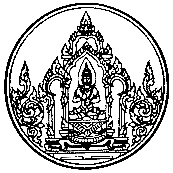 ตารางแสดงรายละเอียดทรัพยากรและค่าใช้จ่ายโครงการแนะแนวเพื่อคุณภาพ1) ทำระเบียนสะสม2) บริการสารสนเทศสรุป	งบประมาณของโครงการแนะแนวเพื่อคุณภาพงาน/กิจกรรมที่สำคัญระยะเวลางบประมาณผู้รับผิดชอบ1)	ทำระเบียนสะสมรายบุคคล6,000ครูแนะแนวเก็บข้อมูลรายบุคคล 2)	จัดบริการสารสนเทศ7,200ครูแนะแนวป้ายนิเทศประชาสัมพันธ์เสียงตามสายแจ้งหน้าเสาธง ในห้องเรียน ในหอประชุมจัดนิทรรศการเชิญวิทยากรให้ความรู้3)	บริการให้คำปรึกษาครูแนะแนวด้านส่วนตัวด้านการศึกษาและอาชีพด้านส่วนตัวและสังคม4)	พี่แนะแนวน้องติดต่อศิษย์เก่า รุ่นพี่มาดูแลน้อง5)	บริการจัดวางตัวบุคคลการจัดสรรทุนการศึกษาโควต้าเข้าศึกษาต่อการหารายได้ระหว่างเรียนเยาวชนดีเด่น6)	บริการติดตามผลและประเมินผลติดตามผลการปฏิบัติงานติดตามผลนักเรียนที่จบ ม.3 และ ม.6ประเมินผลการดำเนินงานภาคเรียนละ 1 ครั้งรวมรวม13,200ตัวชี้วัดความสำเร็จระดับความสำเร็จวิธีการประเมินเครื่องมือร้อยละของนักเรียนได้รับบริการแนะแนวทั้ง 5 บริการ100%การสังเกตแบบประเมินผล/สังเกตจากผลการปฏิบัติงานที่รายการจำนวนหน่วยราคาต่อหน่วยจำนวนเงิน(บาท)ประเภทค่าใช้จ่ายประเภทค่าใช้จ่ายประเภทค่าใช้จ่ายประเภทค่าใช้จ่ายประเภทค่าใช้จ่ายที่รายการจำนวนหน่วยราคาต่อหน่วยจำนวนเงิน(บาท)วัสดุค่าตอบแทนค่าใช้สอยครุภัณฑ์อื่น ๆ1ระเบียนสะสม (ปพ.8)250206,000/รวมเงินรวมเงินรวมเงินรวมเงิน6,000หมายเหตุ ทำเครื่องหมาย  ลงในประเภทค่าใช้จ่ายหมายเหตุ ทำเครื่องหมาย  ลงในประเภทค่าใช้จ่ายหมายเหตุ ทำเครื่องหมาย  ลงในประเภทค่าใช้จ่ายหมายเหตุ ทำเครื่องหมาย  ลงในประเภทค่าใช้จ่ายหมายเหตุ ทำเครื่องหมาย  ลงในประเภทค่าใช้จ่ายที่รายการจำนวนหน่วยราคาต่อหน่วยจำนวนเงิน(บาท)ประเภทค่าใช้จ่ายประเภทค่าใช้จ่ายประเภทค่าใช้จ่ายประเภทค่าใช้จ่ายประเภทค่าใช้จ่ายที่รายการจำนวนหน่วยราคาต่อหน่วยจำนวนเงิน(บาท)วัสดุค่าตอบแทนค่าใช้สอยครุภัณฑ์อื่น ๆ1ป้ายไวนิวส์ TOP TEN3,2002กระดาษกาว 6 ม้วน352103ไวท์บอร์ด9 แผ่น201804หมึก Printer ดำ1 ชุด7507605หมึก Printer สี1 ชุด8508506ค่าตอบแทนวิทยากร2,000รวมเงินรวมเงินรวมเงินรวมเงิน7,200หมายเหตุ ทำเครื่องหมาย  ลงในประเภทค่าใช้จ่ายหมายเหตุ ทำเครื่องหมาย  ลงในประเภทค่าใช้จ่ายหมายเหตุ ทำเครื่องหมาย  ลงในประเภทค่าใช้จ่ายหมายเหตุ ทำเครื่องหมาย  ลงในประเภทค่าใช้จ่ายหมายเหตุ ทำเครื่องหมาย  ลงในประเภทค่าใช้จ่ายลำดับประเภทค่าใช้จ่ายรวมเงินแหล่งงบประมาณจำนวนเงิน1ค่าวัสดุ11,200เงินอุดหนุนรายหัวฯ(เรียนฟรี 15 ปี)เงินรายได้สถานศึกษา เงินอื่น ๆ13,2002ค่าตอบแทน2,000เงินอุดหนุนรายหัวฯ(เรียนฟรี 15 ปี)เงินรายได้สถานศึกษา เงินอื่น ๆ13,2003ค่าใช้สอยเงินอุดหนุนรายหัวฯ(เรียนฟรี 15 ปี)เงินรายได้สถานศึกษา เงินอื่น ๆ13,2004ค่าครุภัณฑ์เงินอุดหนุนรายหัวฯ(เรียนฟรี 15 ปี)เงินรายได้สถานศึกษา เงินอื่น ๆ13,2005ค่าใช้จ่ายอื่น ๆ เงินอุดหนุนรายหัวฯ(เรียนฟรี 15 ปี)เงินรายได้สถานศึกษา เงินอื่น ๆ13,200รวมทั้งสิ้นรวมทั้งสิ้น13,200เงินอุดหนุนรายหัวฯ(เรียนฟรี 15 ปี)เงินรายได้สถานศึกษา เงินอื่น ๆ13,200